NOMBRE:_______________________________ FECHA: _____/____/____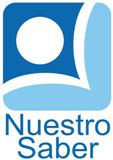 MAESTRO(A):______________________ GRADO:_____ GRUPO:________ESCUELA:____________________________________________________Manuela mi AbuelaEsta es mi abuela, se llama Manuela, tiene el pelo blanco y un moño muy alto. No es alta ni baja, ni gorda ni flaca, viste colores oscuros y nos trae muchos euros. Su piel es muy blanca, sus ojos muy grises, lleva unos pendientes igual que las mises. Se pone colonia, se peina su pelo, le gusta la leche y los caramelos.Tiene muchos nietos y a todos quiere igual, siempre se nos pide foto, para poderla mirar.¡Me encanta mi abuela! A ella le gusta escuchar, te consuela y te defiende. ¡Es una abuela ideal! Ana SernaPreguntas¿Cómo se llama mi abuela?R:¿Cómo es mi abuela?R:¿Cómo son los pendientes de mi abuela?R:¿Qué le gusta a mi abuela?R:¿Cuantos nietos tiene mi abuela?R:¿Qué hace mi abuela?R: